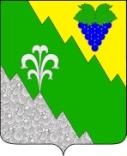 СОВЕТ НИЖНЕБАКАНСКОГО СЕЛЬСКОГО ПОСЕЛЕНИЯ КРЫМСКОГО РАЙОНА  РЕШЕНИЕот 28.06.2018				                                                    № 200ст. НижнебаканскаяВ соответствии с Федеральным законом от 6 октября 2003 года № 131-ФЗ "Об общих принципах организации местного самоуправления в Российской Федерации",  положением о порядке управления и распоряжения объектами муниципальной собственности Нижнебаканского сельского поселения Крымского района от 18 марта 2009 № 239, руководствуясь уставом Нижнебаканского сельского поселения Крымского района, Совет  Нижнебаканского сельского поселения Крымского района Р Е Ш И Л:1. Дать согласие на прием в собственность Нижнебаканского сельского поселения следующего недвижимого имущества:  	-земельный участок из земель населенных пунктов с кадастровым номером 23:15:1001002:104, расположенный по адресу: Россия, Краснодарский край, Крымский район, п.Жемчужный, ул.Центральная, 8а, в границах, указанных в кадастровом паспорте земельного участка  прилагаемой к настоящему договору и являющейся его неотъемлемой частью, общей площадью 90 кв. м (далее по тексту – земельный участок);-расположенный на земельном участке с кадастровым номером 23:15:1001002:104 здание магазина, общей площадью 35,6 кв.м, кадастровый (условный) номер 23:15:1001002:194, расположенный по адресу: Россия, Краснодарский край, Крымский район, п.Жемчужный, ул.Центральная, 8а.3. Контроль за исполнением настоящего решения возложить на председателя Совета Нижнебаканского сельского поселения Крымского района М.В.Тоникова.«О приеме имущества в собственность Нижнебаканского сельского поселения Крымского района»4. Настоящее решение вступает силу со дня официального обнародования.